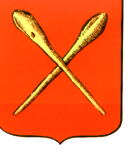 Тульская областьМуниципальное образование город АлексинСобрание депутатовРешениеот  28 февраля 2020 года                                                       № 2(8).7О внесении изменений  в решение Собрания представителей муниципального образования Алексинский район от 29 апреля 2009 года №3(3).20 «Об утверждении порядка формирования ведения, обязательного опубликования перечня муниципального имущества, свободного от прав третьих лиц (за исключением права хозяйственного ведения, права оперативного управления, а также имущественных прав субъектов малого и среднего предпринимательства), предназначенного для передачи во владение и (или) пользование субъектам малого и среднего предпринимательства и организациям, образующим инфраструктуру поддержки субъектов малого и среднего предпринимательства, на территории муниципального образования город Алексин»В соответствии с Федеральным законом от 06.10.2003 №131-ФЗ «Об общих принципах организации местного самоуправления в Российской Федерации», Федеральным законом от 24.07.2007 № 209-ФЗ «О развитии малого и среднего предпринимательства в Российской Федерации»,Постановлением Правительства Российской Федерации от 01.12.2016 №1283 «О внесении изменений в постановление Правительства Российской Федерации от 21.08.2010 № 645», Приказом Минэкономразвития России от 20.04.2016 № 264 «Об утверждении Порядка представления сведенийоб утвержденных перечнях государственного имущества и муниципального имущества, указанных в части 4 статьи 18 Федерального закона «О развитии малого и среднего предпринимательства в Российской Федерации», а также об изменениях, внесенных в такие перечни, в акционерное общество «Федеральная корпорация по развитию малого и среднего предпринимательства», формы представления и состава таких сведений»,на основании Устава муниципального образования город  Алексин,  Собрание депутатов  муниципального образования город Алексин РЕШИЛО:1. Внести в решение Собрания представителей муниципального образования Алексинский район от 29 апреля 2009 года №3(3).20 «Об утверждении порядка формирования ведения, обязательного опубликования перечня муниципального имущества, свободного от прав третьих лиц (за исключением права хозяйственного ведения, права оперативного управления, а также имущественных прав субъектов малого и среднего предпринимательства), предназначенного для передачи во владение и (или) пользование субъектам малого и среднего предпринимательства и организациям, образующим инфраструктуру поддержки субъектов малого и среднего предпринимательства, на территории муниципального образования город Алексин» следующие изменения:1) в столбцах 34-38 строки №22 Приложения №2 к решению слова«Общество с ограниченной ответственностью «Вершина»», «1127154035040», «7111504662», «28.04.2018», «09.04.2023» заменить словами«Общество с ограниченной ответственностью «Хорошие люди»», «1177154008514», «7111021658»,  «30.12.2019», «29.12.2024» соответственно(объект: г. Алексин, ул. Советская, д.2);2) столбцы34-38 строки №24 Приложения №2 к решению дополнить словами «Индивидуальный предприниматель Ищенко Назар Александрович», «318715400011364», «711108153306», «10.12.2019», «09.12.2024» соответственно(объект: г. Алексин, ул. Арматурная, д.34а); 3) строку №30 Приложения №2  к решению исключить (объект: г. Алексин, ул. Советская, д.12); 4) столбцы 34-38 строки №33 Приложения №2 к решению дополнить словами «Общество с ограниченной ответственностью «Гарант»», «1157154003533», «7111019828», «23.12.2019», «22.12.2024» соответственно (объект: г. Алексин, ул. 50 лет Октября, д.1/9).5) столбцы 34-38 строк № 64, 66,67, 69 Приложения № 2 к решению дополнить следующим содержанием:6)  строку 68  Приложения № 2 исключить.2.  Контроль за исполнением настоящего решения возложить на постоянную комиссию по собственности и муниципальному хозяйству Собрания депутатов муниципального образования город Алексин (Орлов Ж.Б.).	3. Решение опубликовать в газете «Алексинские вести» и разместить на официальном сайте органов местного самоуправления в сети «Интернет».4. Решение вступает в силу со дня официального опубликования.Глава  муниципального образования  город Алексин                                                           Э.И. Эксаренко343536373864Общество с ограниченной ответственностью «Панорама»1137154027504711150538419.07.201819.07.202365Общество с ограниченной ответственностью «Бизнес-металл»1067146020600711101678528.05.201209.01.202366Общество с ограниченной ответственностью «Бизнес-металл»1067146020600711101678528.05.2012бессрочный67Общество с ограниченной ответственностью «Торговая компания АМИГ»1157154027722711101971506.12.201706.12.202069Общество с ограниченной ответственностью «НДД»109715402378071115098201.03.201701.03.2020